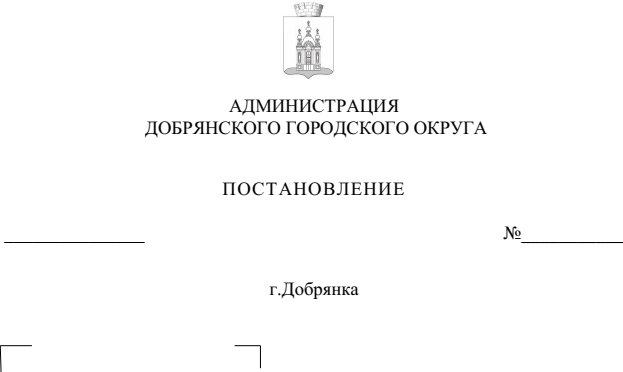 В соответствии с пунктом 7.2 Порядка принятия решений о разработке, формировании, реализации и оценке эффективности реализации муниципальных программ Добрянского городского округа, утвержденного постановлением администрации Добрянского городского округа от 30 июня 2022 г. № 1705, в целях уточнения основных параметров муниципальной программы на текущий финансовый год и на плановый период в соответствии 
с решением Думы Добрянского городского округа от 08 декабря 2022 г. № 739 «О бюджете Добрянского городского округа на 2023 год и на плановый период 2024 и 2025 годов»администрация округа ПОСТАНОВЛЯЕТ:1. Утвердить прилагаемые изменения, которые вносятся 
в муниципальную программу Добрянского городского округа «Функционирование и развитие системы образования», утвержденную постановлением администрации Добрянского городского округа от 31 октября 2022 г. № 3047.2. Опубликовать настоящее постановление в печатном средстве массовой информации «Официальный бюллетень органов местного самоуправления муниципального образования Добрянский городской округ», разместить 
на официальном сайте правовой информации Добрянского городского округа 
в информационно-телекоммуникационной сети Интернет с доменным именем dobr-pravo.ru.3. Настоящее постановление вступает в силу после его официального опубликования (обнародования).Глава городского округа –глава администрации Добрянскогогородского округа                                                                                   К.В. Лызов
УТВЕРЖДЕНЫ			постановлением администрацииДобрянского городского округа от                          № ИЗМЕНЕНИЯ,которые вносятся в муниципальную программу Добрянского городского округа «Функционирование и развитие системы образования», утвержденную постановлением администрации Добрянского городского округа от 31 октября 2022 г. № 3047В паспорте муниципальной программы позицию, касающуюся объемов бюджетных ассигнований по источникам финансирования программы, изложить в следующей редакции: 2. Приложение к Программе изложить в редакции согласно приложению к настоящим изменениям.  Приложение					к изменениям, которые вносятся 		в муниципальную программу 		Добрянского городского округа 		«Функционирование и развитие системы образования», утвержденную постановлением администрации Добрянского городского округа от 31 октября 2022 г. № 3047ПЕРЕЧЕНЬмероприятий, объемы и источники финансирования муниципальной программыДобрянского городского округа, ожидаемые конечные результаты программына 2023-2025 годы(тыс.руб.)Объемы бюджетных ассигнований по источникам финансирования программы№ п/пМероприятия муниципальной программыОтветственный исполнитель, соисполнительЦСРКВРСрок начала реали-зации меропри-ятияСрок оконча-ния реали-зации меропри-ятияРасходы на период действия муниципальной программы (ВСЕГО), в том числе по источникам финансированияВ том числе по годамВ том числе по годамВ том числе по годамВ том числе по годамОжидаемые и конечные результаты реализации муниципальной программы№ п/пМероприятия муниципальной программыОтветственный исполнитель, соисполнительЦСРКВРСрок начала реали-зации меропри-ятияСрок оконча-ния реали-зации меропри-ятияРасходы на период действия муниципальной программы (ВСЕГО), в том числе по источникам финансированияВсего по мероприятию, в том числе:2023 г.2024 г.2025 г.Ожидаемые и конечные результаты реализации муниципальной программы12345678910111213Цель: комплексное и эффективное развитие системы образования, обеспечивающее повышение доступности и качества образования для населения Добрянского городского округаЦель: комплексное и эффективное развитие системы образования, обеспечивающее повышение доступности и качества образования для населения Добрянского городского округаЦель: комплексное и эффективное развитие системы образования, обеспечивающее повышение доступности и качества образования для населения Добрянского городского округаЦель: комплексное и эффективное развитие системы образования, обеспечивающее повышение доступности и качества образования для населения Добрянского городского округаЦель: комплексное и эффективное развитие системы образования, обеспечивающее повышение доступности и качества образования для населения Добрянского городского округаЦель: комплексное и эффективное развитие системы образования, обеспечивающее повышение доступности и качества образования для населения Добрянского городского округаЦель: комплексное и эффективное развитие системы образования, обеспечивающее повышение доступности и качества образования для населения Добрянского городского округаЦель: комплексное и эффективное развитие системы образования, обеспечивающее повышение доступности и качества образования для населения Добрянского городского округаЦель: комплексное и эффективное развитие системы образования, обеспечивающее повышение доступности и качества образования для населения Добрянского городского округаЦель: комплексное и эффективное развитие системы образования, обеспечивающее повышение доступности и качества образования для населения Добрянского городского округаЦель: комплексное и эффективное развитие системы образования, обеспечивающее повышение доступности и качества образования для населения Добрянского городского округаЦель: комплексное и эффективное развитие системы образования, обеспечивающее повышение доступности и качества образования для населения Добрянского городского округаЦель: комплексное и эффективное развитие системы образования, обеспечивающее повышение доступности и качества образования для населения Добрянского городского округаЗадача 1: реализация образовательных программ в системах дошкольного, начального, основного, среднего общего, дополнительного образования детей, направленная на достижение современного качества обучения, учебных результатов и результатов социализации, формирование системы непрерывного, в том числе дополнительного образования для всех категорий населения Добрянского городского округа, в том числе с использованием сетевых и дистанционных технологий, индивидуальных образовательных траекторий и повышение его качества и опережающего характера за счет агломерационного взаимодействия с г. Пермь, кадровое обеспечение образовательных организаций за счет целевой подготовки, пакета социальных гарантий и долгосрочной образовательной политики, доступной для всех слоев населенияЗадача 1: реализация образовательных программ в системах дошкольного, начального, основного, среднего общего, дополнительного образования детей, направленная на достижение современного качества обучения, учебных результатов и результатов социализации, формирование системы непрерывного, в том числе дополнительного образования для всех категорий населения Добрянского городского округа, в том числе с использованием сетевых и дистанционных технологий, индивидуальных образовательных траекторий и повышение его качества и опережающего характера за счет агломерационного взаимодействия с г. Пермь, кадровое обеспечение образовательных организаций за счет целевой подготовки, пакета социальных гарантий и долгосрочной образовательной политики, доступной для всех слоев населенияЗадача 1: реализация образовательных программ в системах дошкольного, начального, основного, среднего общего, дополнительного образования детей, направленная на достижение современного качества обучения, учебных результатов и результатов социализации, формирование системы непрерывного, в том числе дополнительного образования для всех категорий населения Добрянского городского округа, в том числе с использованием сетевых и дистанционных технологий, индивидуальных образовательных траекторий и повышение его качества и опережающего характера за счет агломерационного взаимодействия с г. Пермь, кадровое обеспечение образовательных организаций за счет целевой подготовки, пакета социальных гарантий и долгосрочной образовательной политики, доступной для всех слоев населенияЗадача 1: реализация образовательных программ в системах дошкольного, начального, основного, среднего общего, дополнительного образования детей, направленная на достижение современного качества обучения, учебных результатов и результатов социализации, формирование системы непрерывного, в том числе дополнительного образования для всех категорий населения Добрянского городского округа, в том числе с использованием сетевых и дистанционных технологий, индивидуальных образовательных траекторий и повышение его качества и опережающего характера за счет агломерационного взаимодействия с г. Пермь, кадровое обеспечение образовательных организаций за счет целевой подготовки, пакета социальных гарантий и долгосрочной образовательной политики, доступной для всех слоев населенияЗадача 1: реализация образовательных программ в системах дошкольного, начального, основного, среднего общего, дополнительного образования детей, направленная на достижение современного качества обучения, учебных результатов и результатов социализации, формирование системы непрерывного, в том числе дополнительного образования для всех категорий населения Добрянского городского округа, в том числе с использованием сетевых и дистанционных технологий, индивидуальных образовательных траекторий и повышение его качества и опережающего характера за счет агломерационного взаимодействия с г. Пермь, кадровое обеспечение образовательных организаций за счет целевой подготовки, пакета социальных гарантий и долгосрочной образовательной политики, доступной для всех слоев населенияЗадача 1: реализация образовательных программ в системах дошкольного, начального, основного, среднего общего, дополнительного образования детей, направленная на достижение современного качества обучения, учебных результатов и результатов социализации, формирование системы непрерывного, в том числе дополнительного образования для всех категорий населения Добрянского городского округа, в том числе с использованием сетевых и дистанционных технологий, индивидуальных образовательных траекторий и повышение его качества и опережающего характера за счет агломерационного взаимодействия с г. Пермь, кадровое обеспечение образовательных организаций за счет целевой подготовки, пакета социальных гарантий и долгосрочной образовательной политики, доступной для всех слоев населенияЗадача 1: реализация образовательных программ в системах дошкольного, начального, основного, среднего общего, дополнительного образования детей, направленная на достижение современного качества обучения, учебных результатов и результатов социализации, формирование системы непрерывного, в том числе дополнительного образования для всех категорий населения Добрянского городского округа, в том числе с использованием сетевых и дистанционных технологий, индивидуальных образовательных траекторий и повышение его качества и опережающего характера за счет агломерационного взаимодействия с г. Пермь, кадровое обеспечение образовательных организаций за счет целевой подготовки, пакета социальных гарантий и долгосрочной образовательной политики, доступной для всех слоев населенияЗадача 1: реализация образовательных программ в системах дошкольного, начального, основного, среднего общего, дополнительного образования детей, направленная на достижение современного качества обучения, учебных результатов и результатов социализации, формирование системы непрерывного, в том числе дополнительного образования для всех категорий населения Добрянского городского округа, в том числе с использованием сетевых и дистанционных технологий, индивидуальных образовательных траекторий и повышение его качества и опережающего характера за счет агломерационного взаимодействия с г. Пермь, кадровое обеспечение образовательных организаций за счет целевой подготовки, пакета социальных гарантий и долгосрочной образовательной политики, доступной для всех слоев населенияЗадача 1: реализация образовательных программ в системах дошкольного, начального, основного, среднего общего, дополнительного образования детей, направленная на достижение современного качества обучения, учебных результатов и результатов социализации, формирование системы непрерывного, в том числе дополнительного образования для всех категорий населения Добрянского городского округа, в том числе с использованием сетевых и дистанционных технологий, индивидуальных образовательных траекторий и повышение его качества и опережающего характера за счет агломерационного взаимодействия с г. Пермь, кадровое обеспечение образовательных организаций за счет целевой подготовки, пакета социальных гарантий и долгосрочной образовательной политики, доступной для всех слоев населенияЗадача 1: реализация образовательных программ в системах дошкольного, начального, основного, среднего общего, дополнительного образования детей, направленная на достижение современного качества обучения, учебных результатов и результатов социализации, формирование системы непрерывного, в том числе дополнительного образования для всех категорий населения Добрянского городского округа, в том числе с использованием сетевых и дистанционных технологий, индивидуальных образовательных траекторий и повышение его качества и опережающего характера за счет агломерационного взаимодействия с г. Пермь, кадровое обеспечение образовательных организаций за счет целевой подготовки, пакета социальных гарантий и долгосрочной образовательной политики, доступной для всех слоев населенияЗадача 1: реализация образовательных программ в системах дошкольного, начального, основного, среднего общего, дополнительного образования детей, направленная на достижение современного качества обучения, учебных результатов и результатов социализации, формирование системы непрерывного, в том числе дополнительного образования для всех категорий населения Добрянского городского округа, в том числе с использованием сетевых и дистанционных технологий, индивидуальных образовательных траекторий и повышение его качества и опережающего характера за счет агломерационного взаимодействия с г. Пермь, кадровое обеспечение образовательных организаций за счет целевой подготовки, пакета социальных гарантий и долгосрочной образовательной политики, доступной для всех слоев населенияЗадача 1: реализация образовательных программ в системах дошкольного, начального, основного, среднего общего, дополнительного образования детей, направленная на достижение современного качества обучения, учебных результатов и результатов социализации, формирование системы непрерывного, в том числе дополнительного образования для всех категорий населения Добрянского городского округа, в том числе с использованием сетевых и дистанционных технологий, индивидуальных образовательных траекторий и повышение его качества и опережающего характера за счет агломерационного взаимодействия с г. Пермь, кадровое обеспечение образовательных организаций за счет целевой подготовки, пакета социальных гарантий и долгосрочной образовательной политики, доступной для всех слоев населенияЗадача 1: реализация образовательных программ в системах дошкольного, начального, основного, среднего общего, дополнительного образования детей, направленная на достижение современного качества обучения, учебных результатов и результатов социализации, формирование системы непрерывного, в том числе дополнительного образования для всех категорий населения Добрянского городского округа, в том числе с использованием сетевых и дистанционных технологий, индивидуальных образовательных траекторий и повышение его качества и опережающего характера за счет агломерационного взаимодействия с г. Пермь, кадровое обеспечение образовательных организаций за счет целевой подготовки, пакета социальных гарантий и долгосрочной образовательной политики, доступной для всех слоев населения1Основное мероприятие "Обеспечение прав граждан на получение общедоступного бесплатного дошкольного, начального, основного, среднего общего и дополнительного образования детей в образовательных организациях"01.0.01.00000Всего по мероприятию в том числе:1 717 080,0567 939,2574 570,4574 570,41Основное мероприятие "Обеспечение прав граждан на получение общедоступного бесплатного дошкольного, начального, основного, среднего общего и дополнительного образования детей в образовательных организациях"01.0.01.00000средства краевого бюджета1 619 917,8535 551,8542 183,0542 183,01Основное мероприятие "Обеспечение прав граждан на получение общедоступного бесплатного дошкольного, начального, основного, среднего общего и дополнительного образования детей в образовательных организациях"01.0.01.00000средства местного бюджета97 162,232 387,432 387,432 387,41.1.Единая субвенция на выполнение отдельных государственных полномочий в сфере образования01.0.01.2Н020Всего по мероприятию в том числе:1 619 917,8535 551,8542 183,0542 183,01. Сохранение отношения среднемесячной заработной платы педагогических работников образовательных организаций дошкольного образования на уровне средней заработной платы, установленной Соглашением между Министерством образования и науки Пермского края и городским округом, 100%;
2. Сохранение отношения среднемесячной заработной платы педагогических работников образовательных организаций общего образования на уровне средней заработной платы, установленной Соглашением между Министерством образования и науки Пермского края и городским округом, 100%1.1.Единая субвенция на выполнение отдельных государственных полномочий в сфере образования01.0.01.2Н020средства краевого бюджета1 619 917,8535 551,8542 183,0542 183,01. Сохранение отношения среднемесячной заработной платы педагогических работников образовательных организаций дошкольного образования на уровне средней заработной платы, установленной Соглашением между Министерством образования и науки Пермского края и городским округом, 100%;
2. Сохранение отношения среднемесячной заработной платы педагогических работников образовательных организаций общего образования на уровне средней заработной платы, установленной Соглашением между Министерством образования и науки Пермского края и городским округом, 100%1.1.1.Единая субвенция на выполнение отдельных государственных полномочий в сфере образованияУправление образования администрации Добрянского городского округа01.0.01.2Н02060020232025Всего по мероприятию в том числе:1 566 946,5518 039,3524 453,6524 453,61.1.1.Единая субвенция на выполнение отдельных государственных полномочий в сфере образованияУправление образования администрации Добрянского городского округа01.0.01.2Н02060020232025средства краевого бюджета1 566 946,5518 039,3524 453,6524 453,61.1.2.Единая субвенция на выполнение отдельных государственных полномочий в сфере образованияУправление финансов и казначейства администрации Добрянского городского округа01.0.01.2Н02010020232025Всего по мероприятию в том числе:52 971,317 512,517 729,417 729,41.1.2.Единая субвенция на выполнение отдельных государственных полномочий в сфере образованияУправление финансов и казначейства администрации Добрянского городского округа01.0.01.2Н02010020232025средства краевого бюджета52 971,317 512,517 729,417 729,41.2.Обеспечение деятельности (оказание услуг, выполнение работ) муниципальных учреждений (организаций)Управление образования администрации Добрянского городского округа01.0.01.1300060020232025Всего по мероприятию в том числе:97 162,232 387,432 387,432 387,43. Сохранение отношения среднемесячной заработной платы педагогических работников образовательных организаций дополнительного образования детей на уровне средней заработной платы учителей в городском округе, 100%1.2.Обеспечение деятельности (оказание услуг, выполнение работ) муниципальных учреждений (организаций)Управление образования администрации Добрянского городского округа01.0.01.1300060020232025средства местного бюджета97 162,232 387,432 387,432 387,43. Сохранение отношения среднемесячной заработной платы педагогических работников образовательных организаций дополнительного образования детей на уровне средней заработной платы учителей в городском округе, 100%2Основное мероприятие "Мероприятия в сфере образования"01.0.02.00000Всего по мероприятию в том числе:144 584,047 806,548 417,548 360,02Основное мероприятие "Мероприятия в сфере образования"01.0.02.00000средства федерального бюджета87 861,629 287,229 287,229 287,22Основное мероприятие "Мероприятия в сфере образования"01.0.02.00000средства краевого бюджета52 599,517 145,017 756,017 698,52Основное мероприятие "Мероприятия в сфере образования"01.0.02.00000средства местного бюджета4 122,91 374,31 374,31 374,32.1.Оценка учебных достижений учащихсяУправление образования администрации Добрянского городского округа01.0.02.0001060020232025Всего по мероприятию в том числе:299,499,899,899,84. Увеличение доли выпускников 11 классов, получивших аттестат о среднем общем образовании, до 98%2.1.Оценка учебных достижений учащихсяУправление образования администрации Добрянского городского округа01.0.02.0001060020232025средства местного бюджета299,499,899,899,84. Увеличение доли выпускников 11 классов, получивших аттестат о среднем общем образовании, до 98%2.2.Проведение церемонии награждения выпускников школ медалямиУправление образования администрации Добрянского городского округа01.0.02.0002060020232025Всего по мероприятию в том числе:156,052,052,052,04. Увеличение доли выпускников, получивших аттестат о среднем общем образовании, до 98%2.2.Проведение церемонии награждения выпускников школ медалямиУправление образования администрации Добрянского городского округа01.0.02.0002060020232025средства местного бюджета156,052,052,052,04. Увеличение доли выпускников, получивших аттестат о среднем общем образовании, до 98%2.3.Организация и проведение мероприятий для педагогических работниковУправление образования администрации Добрянского городского округа01.0.02.0003060020232025Всего по мероприятию в том числе:1 740,0580,0580,0580,05. Увеличение численности педагогов округа в возрасте до 35 лет в общей численности педагогического состава образовательных организаций до 18,3%2.3.Организация и проведение мероприятий для педагогических работниковУправление образования администрации Добрянского городского округа01.0.02.0003060020232025средства местного бюджета1 740,0580,0580,0580,05. Увеличение численности педагогов округа в возрасте до 35 лет в общей численности педагогического состава образовательных организаций до 18,3%2.4.Реализация проекта образовательных организаций "Наставничество"Управление образования администрации Добрянского городского округа01.0.02.0004060020232025Всего по мероприятию в том числе:1 927,5642,5642,5642,55. Увеличение численности педагогов округа в возрасте до 35 лет в общей численности педагогического состава образовательных организаций до 18,3%2.4.Реализация проекта образовательных организаций "Наставничество"Управление образования администрации Добрянского городского округа01.0.02.0004060020232025средства местного бюджета1 927,5642,5642,5642,55. Увеличение численности педагогов округа в возрасте до 35 лет в общей численности педагогического состава образовательных организаций до 18,3%2.5.Единая субвенция на выполнение отдельных государственных полномочий в сфере образования01.0.02.2Н020Всего по мероприятию в том числе:52 599,517 145,017 756,017 698,56. Увеличение доли учителей (воспитателей) образовательных организаций, имеющих первую и высшую квалификационные категории, в общей численности учителей (воспитателей) образовательных организаций до 56%2.5.Единая субвенция на выполнение отдельных государственных полномочий в сфере образования01.0.02.2Н020средства краевого бюджета52 599,517 145,017 756,017 698,56. Увеличение доли учителей (воспитателей) образовательных организаций, имеющих первую и высшую квалификационные категории, в общей численности учителей (воспитателей) образовательных организаций до 56%2.5.1.Единая субвенция на выполнение отдельных государственных полномочий в сфере образованияУправление образования администрации Добрянского городского округа01.0.02.2Н02010020232025Всего по мероприятию в том числе:656,9213,3222,2221,42.5.1.Единая субвенция на выполнение отдельных государственных полномочий в сфере образованияУправление образования администрации Добрянского городского округа01.0.02.2Н02010020232025средства краевого бюджета656,9213,3222,2221,42.5.2.Единая субвенция на выполнение отдельных государственных полномочий в сфере образованияУправление образования администрации Добрянского городского округа01.0.02.2Н02020020232025Всего по мероприятию в том числе:18,66,26,26,22.5.2.Единая субвенция на выполнение отдельных государственных полномочий в сфере образованияУправление образования администрации Добрянского городского округа01.0.02.2Н02020020232025средства краевого бюджета18,66,26,26,22.5.3.Единая субвенция на выполнение отдельных государственных полномочий в сфере образованияУправление образования администрации Добрянского городского округа01.0.02.2Н02030020232025Всего по мероприятию в том числе:1 687,5562,5562,5562,52.5.3.Единая субвенция на выполнение отдельных государственных полномочий в сфере образованияУправление образования администрации Добрянского городского округа01.0.02.2Н02030020232025средства краевого бюджета1 687,5562,5562,5562,52.5.4.Единая субвенция на выполнение отдельных государственных полномочий в сфере образованияУправление образования администрации Добрянского городского округа01.0.02.2Н02060020232025Всего по мероприятию в том числе:50 134,516 329,016 931,116 874,42.5.4.Единая субвенция на выполнение отдельных государственных полномочий в сфере образованияУправление образования администрации Добрянского городского округа01.0.02.2Н02060020232025средства краевого бюджета50 134,516 329,016 931,116 874,42.5.5.Единая субвенция на выполнение отдельных государственных полномочий в сфере образованияУправление финансов и казначейства администрации Добрянского городского округа01.0.02.2Н02010020232025Всего по мероприятию в том числе:102,034,034,034,02.5.5.Единая субвенция на выполнение отдельных государственных полномочий в сфере образованияУправление финансов и казначейства администрации Добрянского городского округа01.0.02.2Н02010020232025средства краевого бюджета102,034,034,034,02.6.Ежемесячное денежное вознаграждение за классное руководство педагогическим работникам государственных и муниципальных общеобразовательных организацийУправление образования администрации Добрянского городского округа01.0.02.5303060020232025Всего по мероприятию в том числе:87 861,629 287,229 287,229 287,27. Увеличение доли выпускников 9 и 11 классов, поступивших в 10 классы организаций, реализующих образовательную деятельность по образовательным программам среднего общего образования, в профессиональные образовательные организации и образовательные организации высшего образования от общего количества выпускников 9 и 11 классов, до 95%2.6.Ежемесячное денежное вознаграждение за классное руководство педагогическим работникам государственных и муниципальных общеобразовательных организацийУправление образования администрации Добрянского городского округа01.0.02.5303060020232025средства федерального бюджета87 861,629 287,229 287,229 287,27. Увеличение доли выпускников 9 и 11 классов, поступивших в 10 классы организаций, реализующих образовательную деятельность по образовательным программам среднего общего образования, в профессиональные образовательные организации и образовательные организации высшего образования от общего количества выпускников 9 и 11 классов, до 95%Задача 2. Формирование и развитие личностного потенциала, создание условий для самоопределения и социализации обучающихсяЗадача 2. Формирование и развитие личностного потенциала, создание условий для самоопределения и социализации обучающихсяЗадача 2. Формирование и развитие личностного потенциала, создание условий для самоопределения и социализации обучающихсяЗадача 2. Формирование и развитие личностного потенциала, создание условий для самоопределения и социализации обучающихсяЗадача 2. Формирование и развитие личностного потенциала, создание условий для самоопределения и социализации обучающихсяЗадача 2. Формирование и развитие личностного потенциала, создание условий для самоопределения и социализации обучающихсяЗадача 2. Формирование и развитие личностного потенциала, создание условий для самоопределения и социализации обучающихсяЗадача 2. Формирование и развитие личностного потенциала, создание условий для самоопределения и социализации обучающихсяЗадача 2. Формирование и развитие личностного потенциала, создание условий для самоопределения и социализации обучающихсяЗадача 2. Формирование и развитие личностного потенциала, создание условий для самоопределения и социализации обучающихсяЗадача 2. Формирование и развитие личностного потенциала, создание условий для самоопределения и социализации обучающихсяЗадача 2. Формирование и развитие личностного потенциала, создание условий для самоопределения и социализации обучающихсяЗадача 2. Формирование и развитие личностного потенциала, создание условий для самоопределения и социализации обучающихся1Основное мероприятие "Организация методического сопровождения и дополнительной занятости детей"01.0.03.00000Всего по мероприятию в том числе:20 475,86 774,46 774,46 927,01Основное мероприятие "Организация методического сопровождения и дополнительной занятости детей"01.0.03.00000средства местного бюджета20 475,86 774,46 774,46 927,01.1.Обеспечение деятельности (оказание услуг, выполнение работ) муниципальных учреждений (организаций)Управление образования администрации Добрянского городского округа01.0.03.1300060020232025Всего по мероприятию в том числе:16 120,55 373,55 373,55 373,58. Увеличение доли несовершеннолетних в возрасте с 7 до 18 лет, не совершивших преступления и общественно-опасные деяния в общей численности обучающихся по образовательным программам в образовательных организациях, подведомственных управлению образования, до 96%1.1.Обеспечение деятельности (оказание услуг, выполнение работ) муниципальных учреждений (организаций)Управление образования администрации Добрянского городского округа01.0.03.1300060020232025средства местного бюджета16 120,55 373,55 373,55 373,58. Увеличение доли несовершеннолетних в возрасте с 7 до 18 лет, не совершивших преступления и общественно-опасные деяния в общей численности обучающихся по образовательным программам в образовательных организациях, подведомственных управлению образования, до 96%1.2.Развитие детского творчестваУправление образования администрации Добрянского городского округа01.0.03.0005060020232025Всего по мероприятию в том числе:4 355,31 400,91 400,91 553,58. Увеличение доли несовершеннолетних в возрасте с 7 до 18 лет, не совершивших преступления и общественно-опасные деяния в общей численности обучающихся по образовательным программам в образовательных организациях, подведомственных управлению образования, до 96%1.2.Развитие детского творчестваУправление образования администрации Добрянского городского округа01.0.03.0005060020232025средства местного бюджета4 355,31 400,91 400,91 553,58. Увеличение доли несовершеннолетних в возрасте с 7 до 18 лет, не совершивших преступления и общественно-опасные деяния в общей численности обучающихся по образовательным программам в образовательных организациях, подведомственных управлению образования, до 96%2Основное мероприятие "Развитие и оснащение оборудованием образовательных организаций"01.0.04.00000Всего по мероприятию в том числе:20 021,85 212,06 809,88 000,02Основное мероприятие "Развитие и оснащение оборудованием образовательных организаций"01.0.04.00000средства краевого бюджета2 387,51 375,01 012,50,02Основное мероприятие "Развитие и оснащение оборудованием образовательных организаций"01.0.04.00000средства местного бюджета17 634,33 837,05 797,38 000,02.1.Реализация проектов развития образовательных организацийУправление образования администрации Добрянского городского округа01.0.04.0006060020232025Всего по мероприятию в том числе:17 634,33 837,05 797,38 000,09. Увеличение доли детей, охваченных образовательными программами дополнительного образования детей от общей численности детей и молодежи в возрасте 5-18 лет, до 80%2.1.Реализация проектов развития образовательных организацийУправление образования администрации Добрянского городского округа01.0.04.0006060020232025средства местного бюджета17 634,33 837,05 797,38 000,09. Увеличение доли детей, охваченных образовательными программами дополнительного образования детей от общей численности детей и молодежи в возрасте 5-18 лет, до 80%2.2.Оснащение муниципальных образовательных организаций оборудованием, средствами обучения и воспитанияУправление образования администрации Добрянского городского округа01.0.04.2Н42060020232024Всего по мероприятию в том числе:2 387,51 375,01 012,50,09. Увеличение доли детей, охваченных образовательными программами дополнительного образования детей от общей численности детей и молодежи в возрасте 5-18 лет, до 80%2.2.Оснащение муниципальных образовательных организаций оборудованием, средствами обучения и воспитанияУправление образования администрации Добрянского городского округа01.0.04.2Н42060020232024средства краевого бюджета2 387,51 375,01 012,50,09. Увеличение доли детей, охваченных образовательными программами дополнительного образования детей от общей численности детей и молодежи в возрасте 5-18 лет, до 80%3Основное мероприятие "Мероприятия в сфере дополнительного образования"01.0.05.00000Всего по мероприятию в том числе:2 406,6802,2802,2802,23Основное мероприятие "Мероприятия в сфере дополнительного образования"01.0.05.00000средства местного бюджета2 406,6802,2802,2802,23.1.Организация мероприятий с учащимисяУправление образования администрации Добрянского городского округа01.0.05.0007060020232025Всего по мероприятию в том числе:2 406,6802,2802,2802,29. Увеличение доли детей, охваченных образовательными программами дополнительного образования детей от общей численности детей и молодежи в возрасте 5-18 лет, до 80%
10. Увеличение доли обучающихся, охваченных деятельностью  центров "Точка роста", детских технопарков «Кванториум», "ДНК", центров цифрового образования "IT-куб",  до 30%3.1.Организация мероприятий с учащимисяУправление образования администрации Добрянского городского округа01.0.05.0007060020232025средства местного бюджета2 406,6802,2802,2802,29. Увеличение доли детей, охваченных образовательными программами дополнительного образования детей от общей численности детей и молодежи в возрасте 5-18 лет, до 80%
10. Увеличение доли обучающихся, охваченных деятельностью  центров "Точка роста", детских технопарков «Кванториум», "ДНК", центров цифрового образования "IT-куб",  до 30%Задача 3. Обеспечение полноценного отдыха и оздоровления детей на территории Добрянского городского округа и за его пределамиЗадача 3. Обеспечение полноценного отдыха и оздоровления детей на территории Добрянского городского округа и за его пределамиЗадача 3. Обеспечение полноценного отдыха и оздоровления детей на территории Добрянского городского округа и за его пределамиЗадача 3. Обеспечение полноценного отдыха и оздоровления детей на территории Добрянского городского округа и за его пределамиЗадача 3. Обеспечение полноценного отдыха и оздоровления детей на территории Добрянского городского округа и за его пределамиЗадача 3. Обеспечение полноценного отдыха и оздоровления детей на территории Добрянского городского округа и за его пределамиЗадача 3. Обеспечение полноценного отдыха и оздоровления детей на территории Добрянского городского округа и за его пределамиЗадача 3. Обеспечение полноценного отдыха и оздоровления детей на территории Добрянского городского округа и за его пределамиЗадача 3. Обеспечение полноценного отдыха и оздоровления детей на территории Добрянского городского округа и за его пределамиЗадача 3. Обеспечение полноценного отдыха и оздоровления детей на территории Добрянского городского округа и за его пределамиЗадача 3. Обеспечение полноценного отдыха и оздоровления детей на территории Добрянского городского округа и за его пределамиЗадача 3. Обеспечение полноценного отдыха и оздоровления детей на территории Добрянского городского округа и за его пределамиЗадача 3. Обеспечение полноценного отдыха и оздоровления детей на территории Добрянского городского округа и за его пределами1Основное мероприятие "Организация отдыха и оздоровления детей"01.0.06.00000Всего по мероприятию в том числе:52 489,416 531,317 358,618 599,51Основное мероприятие "Организация отдыха и оздоровления детей"01.0.06.00000средства краевого бюджета47 981,315 028,615 855,917 096,81Основное мероприятие "Организация отдыха и оздоровления детей"01.0.06.00000средства местного бюджета4 508,11 502,71 502,71 502,71.1.Обеспечение деятельности (оказание услуг, выполнение работ) муниципальных учреждений (организаций)Управление образования администрации Добрянского городского округа01.0.06.1300060020232025Всего по мероприятию в том числе:4 508,11 502,71 502,71 502,711. Увеличение доли детей, охваченных различными формами оздоровления и отдыха, от числа детей в возрасте от 7 до 17 лет включительно до 84%1.1.Обеспечение деятельности (оказание услуг, выполнение работ) муниципальных учреждений (организаций)Управление образования администрации Добрянского городского округа01.0.06.1300060020232025средства местного бюджета4 508,11 502,71 502,71 502,711. Увеличение доли детей, охваченных различными формами оздоровления и отдыха, от числа детей в возрасте от 7 до 17 лет включительно до 84%1.2.Мероприятия по организации оздоровления и отдыха детейУправление образования администрации Добрянского городского округа01.0.06.2С14020232025Всего по мероприятию в том числе:47 981,315 028,615 855,917 096,811. Увеличение доли детей, охваченных различными формами оздоровления и отдыха, от числа детей в возрасте от 7 до 17 лет включительно до 84%1.2.Мероприятия по организации оздоровления и отдыха детейУправление образования администрации Добрянского городского округа01.0.06.2С14020232025средства краевого бюджета47 981,315 028,615 855,917 096,811. Увеличение доли детей, охваченных различными формами оздоровления и отдыха, от числа детей в возрасте от 7 до 17 лет включительно до 84%1.2.1.Мероприятия по организации оздоровления и отдыха детейУправление образования администрации Добрянского городского округа01.0.06.2С14010020232025Всего по мероприятию в том числе:1 100,6425,2337,7337,71.2.1.Мероприятия по организации оздоровления и отдыха детейУправление образования администрации Добрянского городского округа01.0.06.2С14010020232025средства краевого бюджета1 100,6425,2337,7337,71.2.2.Мероприятия по организации оздоровления и отдыха детейУправление образования администрации Добрянского городского округа01.0.06.2С14020020232025Всего по мероприятию в том числе:37,512,512,512,51.2.2.Мероприятия по организации оздоровления и отдыха детейУправление образования администрации Добрянского городского округа01.0.06.2С14020020232025средства краевого бюджета37,512,512,512,51.2.3.Мероприятия по организации оздоровления и отдыха детейУправление образования администрации Добрянского городского округа01.0.06.2С14030020232025Всего по мероприятию в том числе:600,0200,0200,0200,01.2.3.Мероприятия по организации оздоровления и отдыха детейУправление образования администрации Добрянского городского округа01.0.06.2С14030020232025средства краевого бюджета600,0200,0200,0200,01.2.4.Мероприятия по организации оздоровления и отдыха детейУправление образования администрации Добрянского городского округа01.0.06.2С14060020232025Всего по мероприятию в том числе:22 090,27 363,47 363,47 363,41.2.4.Мероприятия по организации оздоровления и отдыха детейУправление образования администрации Добрянского городского округа01.0.06.2С14060020232025средства краевого бюджета22 090,27 363,47 363,47 363,41.2.5.Мероприятия по организации оздоровления и отдыха детейУправление образования администрации Добрянского городского округа01.0.06.2С14080020232025Всего по мероприятию в том числе:24 153,07 027,57 942,39 183,21.2.5.Мероприятия по организации оздоровления и отдыха детейУправление образования администрации Добрянского городского округа01.0.06.2С14080020232025средства краевого бюджета24 153,07 027,57 942,39 183,2Задача 4. Поддержание и развитие имущественных комплексов учреждений в нормативном состоянии, развитие инфраструктуры и организационно-экономических механизмов, обеспечивающих максимально равную доступность услуг дошкольного, общего, дополнительного образования детейЗадача 4. Поддержание и развитие имущественных комплексов учреждений в нормативном состоянии, развитие инфраструктуры и организационно-экономических механизмов, обеспечивающих максимально равную доступность услуг дошкольного, общего, дополнительного образования детейЗадача 4. Поддержание и развитие имущественных комплексов учреждений в нормативном состоянии, развитие инфраструктуры и организационно-экономических механизмов, обеспечивающих максимально равную доступность услуг дошкольного, общего, дополнительного образования детейЗадача 4. Поддержание и развитие имущественных комплексов учреждений в нормативном состоянии, развитие инфраструктуры и организационно-экономических механизмов, обеспечивающих максимально равную доступность услуг дошкольного, общего, дополнительного образования детейЗадача 4. Поддержание и развитие имущественных комплексов учреждений в нормативном состоянии, развитие инфраструктуры и организационно-экономических механизмов, обеспечивающих максимально равную доступность услуг дошкольного, общего, дополнительного образования детейЗадача 4. Поддержание и развитие имущественных комплексов учреждений в нормативном состоянии, развитие инфраструктуры и организационно-экономических механизмов, обеспечивающих максимально равную доступность услуг дошкольного, общего, дополнительного образования детейЗадача 4. Поддержание и развитие имущественных комплексов учреждений в нормативном состоянии, развитие инфраструктуры и организационно-экономических механизмов, обеспечивающих максимально равную доступность услуг дошкольного, общего, дополнительного образования детейЗадача 4. Поддержание и развитие имущественных комплексов учреждений в нормативном состоянии, развитие инфраструктуры и организационно-экономических механизмов, обеспечивающих максимально равную доступность услуг дошкольного, общего, дополнительного образования детейЗадача 4. Поддержание и развитие имущественных комплексов учреждений в нормативном состоянии, развитие инфраструктуры и организационно-экономических механизмов, обеспечивающих максимально равную доступность услуг дошкольного, общего, дополнительного образования детейЗадача 4. Поддержание и развитие имущественных комплексов учреждений в нормативном состоянии, развитие инфраструктуры и организационно-экономических механизмов, обеспечивающих максимально равную доступность услуг дошкольного, общего, дополнительного образования детейЗадача 4. Поддержание и развитие имущественных комплексов учреждений в нормативном состоянии, развитие инфраструктуры и организационно-экономических механизмов, обеспечивающих максимально равную доступность услуг дошкольного, общего, дополнительного образования детейЗадача 4. Поддержание и развитие имущественных комплексов учреждений в нормативном состоянии, развитие инфраструктуры и организационно-экономических механизмов, обеспечивающих максимально равную доступность услуг дошкольного, общего, дополнительного образования детейЗадача 4. Поддержание и развитие имущественных комплексов учреждений в нормативном состоянии, развитие инфраструктуры и организационно-экономических механизмов, обеспечивающих максимально равную доступность услуг дошкольного, общего, дополнительного образования детей1Основное мероприятие "Создание условий для повышения доступности и качества образовательного процесса в образовательных организациях"01.0.07.00000Всего по мероприятию в том числе:446 073,6148 691,2148 691,2148 691,21Основное мероприятие "Создание условий для повышения доступности и качества образовательного процесса в образовательных организациях"01.0.07.00000средства местного бюджета446 073,6148 691,2148 691,2148 691,21.1.Обеспечение деятельности (оказание услуг, выполнение работ) муниципальных учреждений (организаций)Управление образования администрации Добрянского городского округа01.0.07.1300060020232025Всего по мероприятию в том числе:446 073,6148 691,2148 691,2148 691,212. Сохранение доли муниципальных образовательных организаций, имеющих лицензию на образовательную деятельность, на уровне 100%1.1.Обеспечение деятельности (оказание услуг, выполнение работ) муниципальных учреждений (организаций)Управление образования администрации Добрянского городского округа01.0.07.1300060020232025средства местного бюджета446 073,6148 691,2148 691,2148 691,212. Сохранение доли муниципальных образовательных организаций, имеющих лицензию на образовательную деятельность, на уровне 100%2Основное мероприятие "Организация бесплатного питания учащихся в общеобразовательных организациях, компенсация части родительской платы в дошкольных образовательных организациях"01.0.08.00000Всего по мероприятию в том числе:210 911,769 499,169 482,771 929,92Основное мероприятие "Организация бесплатного питания учащихся в общеобразовательных организациях, компенсация части родительской платы в дошкольных образовательных организациях"01.0.08.00000средства федерального бюджета72 526,123 803,523 982,924 739,72Основное мероприятие "Организация бесплатного питания учащихся в общеобразовательных организациях, компенсация части родительской платы в дошкольных образовательных организациях"01.0.08.00000средства краевого бюджета138 385,645 695,645 499,847 190,22.1.Организация бесплатного горячего питания обучающихся, получающих начальное общее образование в государственных и муниципальных образовательных организацияхУправление образования администрации Добрянского городского округа01.0.08.L304060020232025Всего по мероприятию в том числе:138 043,846 641,345 625,145 777,413. Сохранение охвата организованным бесплатным горячим питанием учащихся 1-4 классов и отдельных категорий учащихся общеобразовательных учреждений на уровне 100%2.1.Организация бесплатного горячего питания обучающихся, получающих начальное общее образование в государственных и муниципальных образовательных организацияхУправление образования администрации Добрянского городского округа01.0.08.L304060020232025средства федерального бюджета72 526,123 803,523 982,924 739,713. Сохранение охвата организованным бесплатным горячим питанием учащихся 1-4 классов и отдельных категорий учащихся общеобразовательных учреждений на уровне 100%2.1.Организация бесплатного горячего питания обучающихся, получающих начальное общее образование в государственных и муниципальных образовательных организацияхУправление образования администрации Добрянского городского округа01.0.08.L304060020232025средства краевого бюджета65 517,722 837,821 642,221 037,713. Сохранение охвата организованным бесплатным горячим питанием учащихся 1-4 классов и отдельных категорий учащихся общеобразовательных учреждений на уровне 100%2.2.Единая субвенция на выполнение отдельных государственных полномочий в сфере образования01.0.08.2Н020Всего по мероприятию в том числе:72 867,922 857,823 857,626 152,513. Сохранение охвата организованным бесплатным горячим питанием учащихся 1-4 классов и отдельных категорий учащихся общеобразовательных учреждений на уровне 100%2.2.Единая субвенция на выполнение отдельных государственных полномочий в сфере образования01.0.08.2Н020средства краевого бюджета72 867,922 857,823 857,626 152,513. Сохранение охвата организованным бесплатным горячим питанием учащихся 1-4 классов и отдельных категорий учащихся общеобразовательных учреждений на уровне 100%2.2.1.Единая субвенция на выполнение отдельных государственных полномочий в сфере образованияУправление образования администрации Добрянского городского округа01.0.08.2Н02060020232025Всего по мероприятию в том числе:71 988,922 564,823 564,625 859,52.2.1.Единая субвенция на выполнение отдельных государственных полномочий в сфере образованияУправление образования администрации Добрянского городского округа01.0.08.2Н02060020232025средства краевого бюджета71 988,922 564,823 564,625 859,52.2.2.Единая субвенция на выполнение отдельных государственных полномочий в сфере образованияУправление финансов и казначейства администрации Добрянского городского округа01.0.08.2Н02010020232025Всего по мероприятию в том числе:840,3280,1280,1280,12.2.2.Единая субвенция на выполнение отдельных государственных полномочий в сфере образованияУправление финансов и казначейства администрации Добрянского городского округа01.0.08.2Н02010020232025средства краевого бюджета840,3280,1280,1280,12.2.3.Единая субвенция на выполнение отдельных государственных полномочий в сфере образованияУправление финансов и казначейства администрации Добрянского городского округа01.0.08.2Н02020020232025Всего по мероприятию в том числе:38,712,912,912,92.2.3.Единая субвенция на выполнение отдельных государственных полномочий в сфере образованияУправление финансов и казначейства администрации Добрянского городского округа01.0.08.2Н02020020232025средства краевого бюджета38,712,912,912,93Основное мероприятие "Обеспечение доступности образовательного процесса для обучающихся, проживающих в сельских, труднодуступных и удаленных населенных пунктах"01.0.09.00000Всего по мероприятию в том числе:73 130,422 965,623 260,026 904,83Основное мероприятие "Обеспечение доступности образовательного процесса для обучающихся, проживающих в сельских, труднодуступных и удаленных населенных пунктах"01.0.09.00000средства краевого бюджета24 795,08 265,08 265,08 265,03Основное мероприятие "Обеспечение доступности образовательного процесса для обучающихся, проживающих в сельских, труднодуступных и удаленных населенных пунктах"01.0.09.00000средства местного бюджета48 335,414 700,614 995,018 639,83.1.Организация подвоза учащихся к месту учебы в общеобразовательных организациях01.0.09.00090Всего по мероприятию в том числе:44 565,013 443,813 738,217 383,014. Сохранение доступности образования для обучающихся, проживающих в сельских, труднодоступных и удаленных населенных пунктах на уровне 100%3.1.Организация подвоза учащихся к месту учебы в общеобразовательных организациях01.0.09.00090средства местного бюджета44 565,013 443,813 738,217 383,014. Сохранение доступности образования для обучающихся, проживающих в сельских, труднодоступных и удаленных населенных пунктах на уровне 100%3.1.1.Организация подвоза учащихся к месту учебы в общеобразовательных организацияхУправление имущественных и земельных отношений администрации Добрянского городского округа01.0.09.0009020020232025Всего по мероприятию в том числе:44 118,313 294,913 589,317 234,13.1.1.Организация подвоза учащихся к месту учебы в общеобразовательных организацияхУправление имущественных и земельных отношений администрации Добрянского городского округа01.0.09.0009020020232025средства местного бюджета44 118,313 294,913 589,317 234,13.1.2.Организация подвоза учащихся к месту учебы в общеобразовательных организацияхУправление имущественных и земельных отношений администрации Добрянского городского округа01.0.09.0009080020232025Всего по мероприятию в том числе:446,7148,9148,9148,93.1.2.Организация подвоза учащихся к месту учебы в общеобразовательных организацияхУправление имущественных и земельных отношений администрации Добрянского городского округа01.0.09.0009080020232025средства местного бюджета446,7148,9148,9148,93.2.Осуществление деятельности по обеспечению автотранспортом муниципальных учреждений Добрянского городского округа для выполнения уставных целей и задач01.0.09.0010020232025Всего по мероприятию в том числе:3 770,41 256,81 256,81 256,814. Сохранение доступности образования для обучающихся, проживающих в сельских, труднодоступных и удаленных населенных пунктах на уровне 100%3.2.Осуществление деятельности по обеспечению автотранспортом муниципальных учреждений Добрянского городского округа для выполнения уставных целей и задач01.0.09.0010020232025средства местного бюджета3 770,41 256,81 256,81 256,814. Сохранение доступности образования для обучающихся, проживающих в сельских, труднодоступных и удаленных населенных пунктах на уровне 100%3.2.1.Осуществление деятельности по обеспечению автотранспортом муниципальных учреждений Добрянского городского округа для выполнения уставных целей и задачУправление имущественных и земельных отношений администрации Добрянского городского округа01.0.09.0010020020232025Всего по мероприятию в том числе:3 757,81 252,61 252,61 252,63.2.1.Осуществление деятельности по обеспечению автотранспортом муниципальных учреждений Добрянского городского округа для выполнения уставных целей и задачУправление имущественных и земельных отношений администрации Добрянского городского округа01.0.09.0010020020232025средства местного бюджета3 757,81 252,61 252,61 252,63.2.2.Осуществление деятельности по обеспечению автотранспортом муниципальных учреждений Добрянского городского округа для выполнения уставных целей и задачУправление имущественных и земельных отношений администрации Добрянского городского округа01.0.09.0010080020232025Всего по мероприятию в том числе:12,34,14,14,13.2.2.Осуществление деятельности по обеспечению автотранспортом муниципальных учреждений Добрянского городского округа для выполнения уставных целей и задачУправление имущественных и земельных отношений администрации Добрянского городского округа01.0.09.0010080020232025средства местного бюджета12,34,14,14,13.3.Предоставление мер социальной поддержки педагогическим работникам образовательных государственных и муниципальных организаций Пермского края, работающим и проживающим в сельской местности и поселках городского типа (рабочих поселках), по оплате жилого помещения и коммунальных услуг01.0.09.2С170Всего по мероприятию в том числе:24 795,08 265,08 265,08 265,014. Сохранение доступности образования для обучающихся, проживающих в сельских, труднодоступных и удаленных населенных пунктах на уровне 100%3.3.Предоставление мер социальной поддержки педагогическим работникам образовательных государственных и муниципальных организаций Пермского края, работающим и проживающим в сельской местности и поселках городского типа (рабочих поселках), по оплате жилого помещения и коммунальных услуг01.0.09.2С170средства краевого бюджета24 795,08 265,08 265,08 265,014. Сохранение доступности образования для обучающихся, проживающих в сельских, труднодоступных и удаленных населенных пунктах на уровне 100%3.3.1.Предоставление мер социальной поддержки педагогическим работникам образовательных государственных и муниципальных организаций Пермского края, работающим и проживающим в сельской местности и поселках городского типа (рабочих поселках), по оплате жилого помещения и коммунальных услугУправление образования администрации Добрянского городского округа01.0.09.2С17030020232025Всего по мероприятию в том числе:7 848,62 616,22 616,22 616,23.3.1.Предоставление мер социальной поддержки педагогическим работникам образовательных государственных и муниципальных организаций Пермского края, работающим и проживающим в сельской местности и поселках городского типа (рабочих поселках), по оплате жилого помещения и коммунальных услугУправление образования администрации Добрянского городского округа01.0.09.2С17030020232025средства краевого бюджета7 848,62 616,22 616,22 616,23.3.2.Предоставление мер социальной поддержки педагогическим работникам образовательных государственных и муниципальных организаций Пермского края, работающим и проживающим в сельской местности и поселках городского типа (рабочих поселках), по оплате жилого помещения и коммунальных услугУправление образования администрации Добрянского городского округа01.0.09.2С17060020232025Всего по мероприятию в том числе:16 946,45 648,85 648,85 648,83.3.2.Предоставление мер социальной поддержки педагогическим работникам образовательных государственных и муниципальных организаций Пермского края, работающим и проживающим в сельской местности и поселках городского типа (рабочих поселках), по оплате жилого помещения и коммунальных услугУправление образования администрации Добрянского городского округа01.0.09.2С17060020232025средства краевого бюджета16 946,45 648,85 648,85 648,84Основное мероприятие "Осуществление капитальных вложений в объекты капитального строительства муниципальной собственности01.0.10.00000Всего по мероприятию в том числе:68 417,468 417,40,00,04Основное мероприятие "Осуществление капитальных вложений в объекты капитального строительства муниципальной собственности01.0.10.00000средства краевого бюджета45 519,045 519,00,00,04Основное мероприятие "Осуществление капитальных вложений в объекты капитального строительства муниципальной собственности01.0.10.00000средства местного бюджета22 898,422 898,40,00,04.1.Строительство (реконструкция) объектов общественной инфраструктуры муниципального значения, приобретение объектов недвижимого имущества в муниципальную собственность для создания новых мест в общеобразовательных учреждениях и дополнительных мест для детей дошкольного возрастаАдминистрация Добрянского городского округа01.0.10.2Н07040020232023Всего по мероприятию в том числе:68 417,468 417,40,00,015. Сохранение доли детей в возрасте от 1,5 до 3 лет, которым предоставлена услуга дошкольного образования от количества заявившихся, до 100%4.1.Строительство (реконструкция) объектов общественной инфраструктуры муниципального значения, приобретение объектов недвижимого имущества в муниципальную собственность для создания новых мест в общеобразовательных учреждениях и дополнительных мест для детей дошкольного возрастаАдминистрация Добрянского городского округа01.0.10.2Н07040020232023средства краевого бюджета45 519,045 519,00,00,015. Сохранение доли детей в возрасте от 1,5 до 3 лет, которым предоставлена услуга дошкольного образования от количества заявившихся, до 100%4.1.Строительство (реконструкция) объектов общественной инфраструктуры муниципального значения, приобретение объектов недвижимого имущества в муниципальную собственность для создания новых мест в общеобразовательных учреждениях и дополнительных мест для детей дошкольного возрастаАдминистрация Добрянского городского округа01.0.10.2Н07040020232023средства местного бюджета22 898,422 898,40,00,015. Сохранение доли детей в возрасте от 1,5 до 3 лет, которым предоставлена услуга дошкольного образования от количества заявившихся, до 100%5Основное мероприятие "Приведение в нормативное состояние объектов образовательных учреждений"01.0.11.00000Всего по мероприятию в том числе:26 425,71 778,520 142,44 504,85Основное мероприятие "Приведение в нормативное состояние объектов образовательных учреждений"01.0.11.00000средства местного бюджета26 425,71 778,520 142,44 504,85.1.Проведение ремонтных работ в образовательных учрежденияхУправление образования администрации Добрянского городского округа01.0.11.0015060020232025Всего по мероприятию в том числе:26 425,71 778,520 142,44 504,816. Увеличение доли муниципальных образовательных организаций, отнесенных к категории приоритетных объектов социальной инфраструктуры, в которых создана универсальная безбарьерная среда для инклюзивного образования детей-инвалидов, в общем количестве образовательных организаций в городском округе, до 40%5.1.Проведение ремонтных работ в образовательных учрежденияхУправление образования администрации Добрянского городского округа01.0.11.0015060020232025средства местного бюджета26 425,71 778,520 142,44 504,816. Увеличение доли муниципальных образовательных организаций, отнесенных к категории приоритетных объектов социальной инфраструктуры, в которых создана универсальная безбарьерная среда для инклюзивного образования детей-инвалидов, в общем количестве образовательных организаций в городском округе, до 40%6Основное мероприятие "Создание в общеобразовательных организациях, расположенных в сельской местности и малых городах для занятий физической культурой и спортом"01.0.Е2.00000Всего по мероприятию в том числе:2 239,40,02 239,40,06Основное мероприятие "Создание в общеобразовательных организациях, расположенных в сельской местности и малых городах для занятий физической культурой и спортом"01.0.Е2.00000средства федерального бюджета2 092,60,02 092,60,06Основное мероприятие "Создание в общеобразовательных организациях, расположенных в сельской местности и малых городах для занятий физической культурой и спортом"01.0.Е2.00000средства краевого бюджета110,10,0110,10,06Основное мероприятие "Создание в общеобразовательных организациях, расположенных в сельской местности и малых городах для занятий физической культурой и спортом"01.0.Е2.00000средства местного бюджета36,70,036,70,06.1.Обновление материально-технической базы для организации учебно-исследовательской, научно-практической, творческой деятельности, занятий физической культурой и спортом в образовательных организацияхУправление образования администрации Добрянского городского округа01.0.Е2.5098060020242024Всего по мероприятию в том числе:2 239,40,02 239,40,017. Увеличение количества устроенных спортивных площадок на территории образовательных организаций в Добрянском городском округе до 22 шт.6.1.Обновление материально-технической базы для организации учебно-исследовательской, научно-практической, творческой деятельности, занятий физической культурой и спортом в образовательных организацияхУправление образования администрации Добрянского городского округа01.0.Е2.5098060020242024средства федерального бюджета2 092,60,02 092,60,017. Увеличение количества устроенных спортивных площадок на территории образовательных организаций в Добрянском городском округе до 22 шт.6.1.Обновление материально-технической базы для организации учебно-исследовательской, научно-практической, творческой деятельности, занятий физической культурой и спортом в образовательных организацияхУправление образования администрации Добрянского городского округа01.0.Е2.5098060020242024средства краевого бюджета110,10,0110,10,017. Увеличение количества устроенных спортивных площадок на территории образовательных организаций в Добрянском городском округе до 22 шт.6.1.Обновление материально-технической базы для организации учебно-исследовательской, научно-практической, творческой деятельности, занятий физической культурой и спортом в образовательных организацияхУправление образования администрации Добрянского городского округа01.0.Е2.5098060020242024средства местного бюджета36,70,036,70,017. Увеличение количества устроенных спортивных площадок на территории образовательных организаций в Добрянском городском округе до 22 шт.Всего:Всего:Всего:Всего:Всего:Всего:Всего:Средства на реализацию муниципальной программы, в том числе:2 784 255,6956 417,3918 548,6909 289,7средства федерального бюджета162 480,353 090,755 362,754 026,9средства краевого бюджета1 931 695,8668 580,0630 682,3632 433,5средства местного бюджета690 079,5234 746,6232 503,6222 829,3